Are you a student or recent graduate with a disability seeking an internship or job? 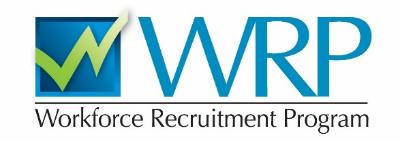 A WRP Recruiter will be interviewing students from Middlebury this fall!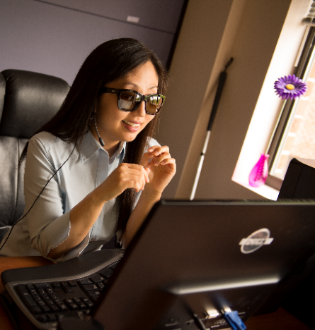 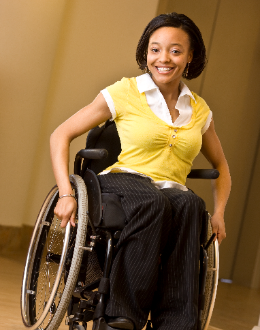 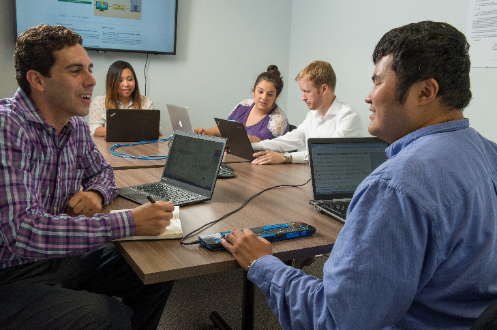 The WRP is a recruitment program for students and recent graduates with disabilities and serves as a primary pipeline for bringing new talent into the Federal Government.  Applying is an excellent way to:Find an internship or permanent position at federal agenciesExplore careers in the federal serviceGain interviewing experienceRegister and apply at WRP.govFor more information, contact:Tim Mosehauer in the CCI at Kitchel House, 152 College Streettmosehau@middlebury.edu · 802.443.5105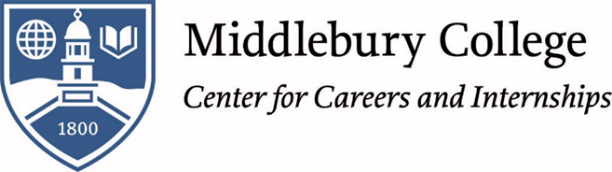 